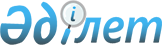 О бюджете Жарминского района на 2017-2019 годы
					
			С истёкшим сроком
			
			
		
					Решение Жарминского районного маслихата Восточно-Казахстанской области от 22 декабря 2016 года № 9/66-VI. Зарегистрировано Департаментом юстиции Восточно-Казахстанской области 5 января 2017 года № 4799. Прекращено действие в связи с истечением срока
      Примечание РЦПИ.

      В тексте документа сохранена пунктуация и орфография оригинала.

      В соответствии со статьями 73, 75 Бюджетного кодекса Республики Казахстан от 4 декабря 2008 года, подпунктом 1) пункта 1 статьи 6 Закона Республики Казахстан от 23 января 2001 года "О местном государственном управлении и самоуправлении в Республике Казахстан", решением Восточно-Казахстанского областного маслихата от 9 декабря 2016 года № 8/75-VІ "О бюджете Восточно-Казахстанской области на 2017-2019 годы" (зарегистрировано в Реестре государственной регистрации нормативных правовых актов за № 4773) Жарминский районный маслихат РЕШИЛ: 
      1. Утвердить районный бюджет на 2017-2019 годы, согласно приложениям 1, 2 и 3 соответственно, в том числе на 2017 год в следующих объемах:
      1) доходы – 5724080,0 тысяч тенге, в том числе:
      налоговые поступления – 1655064,0 тысяч тенге;
      неналоговые поступления – 4724,9 тысяч тенге;
      поступления от продажи основного капитала – 154055,1 тысяч тенге;
      поступления трансфертов – 3910236,0 тысяч тенге;
      2) затраты – 5753390,7 тысяч тенге;
      3) чистое бюджетное кредитование – 695069,0 тысяч тенге, в том числе:
      бюджетные кредиты – 710702,0 тысяч тенге;
      погашение бюджетных кредитов – 15633,0 тысяч тенге;
      4) сальдо по операциям с финансовыми активами – 0,0 тысяч тенге, в том числе:
      приобретение финансовых активов – 0,0 тысяч тенге;
      5) дефицит (профицит) бюджета – -724379,7 тысяч тенге;
      6) финансирование дефицита (использование профицита) бюджета – 724379,7 тысяч тенге.
      Сноска. Пункт 1 - в редакции решения Жарминского районного маслихата Восточно-Казахстанской области от 06.12.2017 № 16/135-VI (вводится в действие с 01.01.2017).

      2. Утвердить в районном бюджете объемы субвенций, поступаемых из областного бюджета в сумме 3588535,0 тысяч тенге.

      3. Принять к исполнению на 2017 год нормативы распределения доходов в бюджет района по социальному налогу, индивидуальному подоходному налогу в размере 100 (сто) процентов, установленные решением Восточно-Казахстанского областного маслихата от 9 декабря 2016 года № 8/75-VІ "Об областном бюджете на 2017-2019 годы" (зарегистрировано в Реестре государственной регистрации нормативных правовых актов за № 4773).

      4. Специалистам в области здравоохранения, социального обеспечения, образования, культуры, спорта и ветеринарии, являющимся гражданскими служащими и работающим в сельской местности, по решению местных представительных органов за счет бюджетных средств устанавливаются повышенные на двадцать пять процентов должностные оклады и тарифные ставки по сравнению с окладами и ставками гражданских служащих, занимающихся этими видами деятельности в городских условиях в соответствии с пунктами 9 статьи 139 Трудового кодекса Республики Казахстан от 23 ноября 2015 года. 

      Перечень должностей специалистов в области здравоохранения, социального обеспечения, образования, культуры, спорта и ветеринарии, являющихся гражданскими служащими и работающих в сельской местности, определяется местным исполнительным органом по согласованию с местным представительным органом.

      5. Утвердить бюджет на 2018 год в следующем объеме – 6404857,0 тысяч тенге согласно приложения 2.

      6. Утвердить бюджет на 2019 год в следующем объеме – 6853197,0 тысяч тенге, согласно приложения 3.

      7. Утвердить резерв местного исполнительного органа района на 2017 год в сумме 31000,0 тысяч тенге, согласно приложению 4.

      8. Учесть перечень местных бюджетных программ, не подлежащих к секвестру в процессе исполнения местных бюджетов на 2017 год, согласно приложению 5.

      9. Утвердить перечень бюджетных программ на реализацию инвестиционных бюджетных проектов на 2017 год согласно приложению 6.

      10. Учесть перечень целевых текущих трансфертов и трансфертов на развитие из республиканского бюджета на 2017 год согласно приложению 7.

      11. Учесть перечень бюджетных программ развития районного бюджета на 2017-2019 годы с разделением на бюджетные программы, направленные на реализацию бюджетных инвестиционных проектов (программ) согласно приложению 8. 

      12. Учесть средства для реализации мер социальной поддержки специалистам социальной сферы сельских населенных пунктов на 2017 год согласно приложению 9.

      13. Признать утратившим силу с 1 января 2017 года решения Жарминского районного маслихата за 2016 год согласно приложению 10.

      14. Настоящее решение вводится в действие с 1 января 2017 года.

      

 Районный бюджет на 2017 год
      Сноска. Приложение 1 - в редакции решения Жарминского районного маслихата Восточно-Казахстанской области от 06.12.2017 № 16/135-VI (вводится в действие с 01.01.2017). Районный бюджет Жарминского района на 2018 год Районный бюджет Жарминского района на 2019 год Резерв местного исполнительного органа района (города областного значения) на 2017 год Перечень местных бюджетных программ не подлежащих к секвестру в процессе исполнения местных бюджетов на 2017 год Перечень целевых текущих трансфертов и трансфертов на развитие из областного бюджета на 2017 год
      Сноска. Приложение 6 - в редакции решения Жарминского районного маслихата Восточно-Казахстанской области от 28.03.2017 № 10/80-VI (вводится в действие с 01.01.2017). Перечень целевых текущих трансфертов и трансфертов на развитие из республиканского бюджета на 2017 год Перечень бюджетных программ на реализацию инвестиционных бюджетных проектов на 2017 -2019 годы Предусмотренные средства для реализации мер социальной поддержки специалистам социальной сферы сельских населенных пунктов на 2017 год Перечень нормативно правовых актов за 2016 год признаных утратившие силу
      1. Решение Жарминского районного маслихата от 23 декабря 2015 года № 35/283-V "О бюджете Жарминского района на 2016-2018 годы" (зарегистрировано в Реестре государственной регистрации нормативных правовых актов за № 4332 от 12 января 2016 года, опубликовано в газете "Қалба тынысы" № 5 (8887) от 21 января 2016 года, в информационно-правовой системе "Әділет" от 5 марта 2016 года);

      2. Решение Жарминского районного маслихата от 15 марта 2016 года № 38/311-V "О внесении изменений в решение Жарминского районного маслихата от 23 декабря 2015 года № 35/283-V "О бюджете Жарминского района на 2016-2018 годы" (зарегистрировано в Реестре государственной регистрации нормативных правовых актов за № 4454 от 30 марта 2016 года, опубликовано в газете "Қалба тынысы" № 29 (8910) от 23 апреля 2016 года, в информационно-правовой системе "Әділет" от 16 мая 2016 года);

      3. Решение Жарминского районного маслихата от 11 апреля 2016 года № 2/9-VІ "О внесении изменений в решение Жарминского районного маслихата от 23 декабря 2015 года № 35/283-V "О бюджете Жарминского района на 2016-2018 годы" (зарегистрировано в Реестре государственной регистрации нормативных правовых актов за № 4505 от 22 апреля 2016 года, опубликовано в газете "Қалба тынысы" № 34 (8915) от 28 мая 2016 года, в информационно-правовой системе "Әділет" от 1 августа 2016 года);

      4. Решение Жарминского районного маслихата от 5 мая 2016 года № 3/17-VІ "О внесении изменений в решение Жарминского районного маслихата от 23 декабря 2015 года № 35/283-V "О бюджете Жарминского района на 2016-2018 годы" (зарегистрировано в Реестре государственной регистрации нормативных правовых актов за № 4543 от 12 мая 2016 года, опубликовано в газете "Қалба тынысы" № 34 (8915) от 28 мая 2016 года, в информационно-правовой системе "Әділет");

      5. Решение Жарминского районного маслихата от 7 июня 2016 года № 4/24-VІ "О внесении изменений в решение Жарминского районного маслихата от 23 декабря 2015 года № 35/283-V "О бюджете Жарминского района на 2016-2018 годы" (зарегистрировано в Реестре государственной регистрации нормативных правовых актов за № 4563 от 15 июня 2016 года, опубликовано в газете "Қалба тынысы" № 51 (8932) от 24 сентября 2016 года, в информационно-правовой системе "Әділет" от 29 июня 2016 года);

      6. Решение Жарминского районного маслихата от 3 августа 2016 года № 6/45-VІ "О внесении изменений в решение Жарминского районного маслихата от 23 декабря 2015 года № 35/283-V "О бюджете Жарминского района на 2016-2018 годы" (зарегистрировано в Реестре государственной регистрации нормативных правовых актов за № 4641 от 11 августа 2016 года, опубликовано в газете "Қалба тынысы" № 47 (8928) от 27 августа 2016 года, в информационно-правовой системе "Әділет" от 14 октября 2016 года);

      7. Решение Жарминского районного маслихата от 14 октября 2016 года № 7/49-VІ "О внесении изменений в решение Жарминского районного маслихата от 23 декабря 2015 года № 35/283-V "О бюджете Жарминского района на 2016-2018 годы" (зарегистрировано в Реестре государственной регистрации нормативных правовых актов за № 4697 от 20 октября 2016 года, опубликовано в газете "Қалба тынысы" № 56 (8937) от 29 октября 2016 года, в информационно-правовой системе "Әділет" от 11 ноября 2016 года);

      8. Решение Жарминского районного маслихата от 25 ноября 2016 года № 8/58-VІ "О внесении изменений в решение Жарминского районного маслихата от 23 декабря 2015 года № 35/283-V "О бюджете Жарминского района на 2016-2018 годы" (зарегистрировано в Реестре государственной регистрации нормативных правовых актов за № 4751 от 2 декабря 2016 года, опубликовано в газете "Қалба тынысы" № 64 (8945) от 24 декабря 2016 года, в информационно-правовой системе "Әділет" от 12 декабря 2016 года).
					© 2012. РГП на ПХВ «Институт законодательства и правовой информации Республики Казахстан» Министерства юстиции Республики Казахстан
				
      Председатель сессии

К. Тулеубаева

      Секретарь Жарминского 

      районного маслихата

А. Сахметжанова
Приложение 1 к решению 
Жарминского 
районного маслихата № 9/66-VІ 
от 22 декабря 2016 года
Сумма, тыс.тенге
Категория
Категория
Категория
Категория
Категория
Сумма, тыс.тенге
Класс
Класс
Класс
Класс
Сумма, тыс.тенге
Подкласс
Подкласс
Подкласс
Сумма, тыс.тенге
Специфика
Специфика
Сумма, тыс.тенге
Наименование
Сумма, тыс.тенге
I. Доходы
5724080,0
1
Налоговые поступления
1655064,0
01
Подоходный налог
726050,0
2
Индивидуальный подоходный налог
726050,0
01
Индивидуальный подоходный налог с доходов, облагаемых у источника выплаты
689655,0
02
Индивидуальный подоходный налог с доходов, не облагаемых у источника выплаты
36395,0
03
Социальный налог
574980,0
1
Социальный налог
574980,0
01
Социальный налог
574980,0
04
Hалоги на собственность
291593,0
1
Hалоги на имущество
203831,0
01
Налог на имущество юридических лиц и индивидуальных предпринимателей
203831,0
3
Земельный налог
12100,0
09
Земельный налог, за исключением земельного налога с физических лиц на земли населенных пунктов
12100,0
4
Hалог на транспортные средства
71165,0
01
Hалог на транспортные средства с юридических лиц
10100,0
02
Hалог на транспортные средства с физических лиц
61065,0
5
Единый земельный налог
4497,0
01
Единый земельный налог
4497,0
05
Внутренние налоги на товары, работы и оказание услуги
57441,0
2
Акцизы
4252,0
84
Бензин (за исключением авиационного) и дизельное топливо, произведенных на территории Республики Казахстан
4252,0
3
Поступления за использование природных и других ресурсов
38189,0
15
Плата за пользование земельными участками
38189,0
4
Сборы за ведение предпринимательской и профессиональной деятельности
15000,0
02
Лицензионный сбор за право занятия отдельными видами деятельности
11000,0
29
Регистрационный сбор, зачисляемый в местный бюджет
4000,0
08
Обязательные платежи, взимаемые за совершение юридически значимых действий и (или) выдачу документов уполномоченными на то государственными органами или должностными лицами
5000,0
1
Государственная пошлина
5000,0
26
Государственная пошлина, зачисляемая в местный бюджет
5000,0
2
Неналоговые поступления
4724,9
01
Доходы от государственной собственности
1728,9
5
Доходы от аренды имущества, находящегося в государственной собственности
1713,0
08
Доходы от аренды имущества коммунальной собственности района (города областного значения), за исключением доходов от аренды имущества коммунальной собственности района (города областного значения), находящегося в управлении акимов города районного значения, села, поселка, сельского округа
353,0
09
Доходы от аренды жилищ из жилищного фонда, находящегося в коммунальной собственности района (города областного значения), за исключением доходов от аренды государственного имущества, находящегося в управлении акимов города районного значения, села, поселка, сельского округа
1360,0
7
Вознаграждения по кредитам, выданным из государственного бюджета
15,9
13
Вознаграждения по бюджетным кредитам, выданным из местного бюджета физическим лицам
15,9
04
Штрафы, пени, санкции, взыскания, налагаемые государственными учреждениями, финансируемыми из государственного бюджета, а также содержащимися и финансируемыми из бюджета (сметы расходов) Национального Банка Республики Казахстан 
201,0
1
Штрафы, пени, санкции, взыскания, налагаемые государственными учреждениями, финансируемыми из государственного бюджета, а также содержащимися и финансируемыми из бюджета (сметы расходов) Национального Банка Республики Казахстан, за исключением поступлений от организаций нефтяного сектора 
201,0
18
Штрафы, пени, санкции, взыскания по бюджетным кредитам (займам), выданным из местного бюджета специализированным организациям, физическим лицам
201,0
06
Прочие неналоговые поступления
2795,0
1
Прочие неналоговые поступления
2795,0
09
Другие неналоговые поступления в местный бюджет
2795,0
3
Поступления от продажи основного капитала
154055,1
01
Продажа государственного имущества, закрепленного за государственными учреждениями
4195,0
1
Продажа государственного имущества, закрепленного за государственными учреждениями
4195,0
02
Поступления от продажи имущества, закрепленного за государственными учреждениями, финансируемыми из местного бюджета
4195,0
03
Продажа земли и нематериальных активов
149860,1
1
Продажа земли
149495,1
01
Поступления от продажи земельных участков
149495,1
2
Продажа нематериальных активов
365,0
02
Плата за продажу права аренды земельных участков 
365,0
4
Поступления трансфертов
3910236,0
02
Трансферты из вышестоящих органов государственного управления
3910236,0
2
Трансферты из областного бюджета
3910236,0
01
Целевые текущие трансферты
319201,0
02
Целевые трансферты на развитие
2500,0
03
Субвенции
3588535,0
Функциональная группа
Функциональная группа
Функциональная группа
Функциональная группа
Функциональная группа
Функциональная группа
Сумма, тыс.тенге
Функциональная подгруппа
Функциональная подгруппа
Функциональная подгруппа
Функциональная подгруппа
Функциональная подгруппа
Сумма, тыс.тенге
Администратор бюджетных программ
Администратор бюджетных программ
Администратор бюджетных программ
Администратор бюджетных программ
Сумма, тыс.тенге
Программа
Программа
Программа
Сумма, тыс.тенге
Подпрограмма
Подпрограмма
Сумма, тыс.тенге
Наименование
Сумма, тыс.тенге
ІІ. Затраты
5753390,7
01
Государственные услуги общего характера
701199,3
1
Представительные, исполнительные и другие органы, выполняющие общие функции государственного управления
599102,0
112
Аппарат маслихата района (города областного значения)
25419,0
001
Услуги по обеспечению деятельности маслихата района (города областного значения)
24015,0
003
Капитальные расходы государственного органа 
1404,0
122
Аппарат акима района (города областного значения)
152190,0
001
Услуги по обеспечению деятельности акима района (города областного значения)
124338,0
003
Капитальные расходы государственного органа
27852,0
123
Аппарат акима района в городе, города районного значения, поселка, села, сельского округа
421493,0
001
Услуги по обеспечению деятельности акима района в городе, города районного значения, поселка, села, сельского округа
396802,0
022
Капитальные расходы государственного органов
24691,0
2
Финансовая деятельность
22447,3
452
Отдел финансов района (города областного значения)
22447,3
001
Услуги по реализации государственной политики в области исполнения бюджета и управления коммунальной собственностью района (города областного значения)
21122,0
003
Проведение оценки имущества в целях налогообложения
0,0
010
Приватизация, управление коммунальным имуществом, постприватизационная деятельность и регулирование споров, связанных с этим
502,0
018
Капитальные расходы государственного органа
823,3
5
Планирование и статистическая деятельность
25586,0
453
Отдел экономики и бюджетного планирования района (города областного значения)
25586,0
001
Услуги по реализации государственной политики в области формирования и развития экономической политики, системы государственного планирования
25406,0
004
Капитальные расходы государственного органа 
180,0
9
Прочие государственные услуги общего характера
54064,0
454
Отдел предпринимательства и сельского хозяйства района (города областного значения)
25809,0
001
Услуги по реализации государственной политики на местном уровне в области развития предпринимательства и сельского хозяйства
24649,0
007
Капитальные расходы государственного органа
1160,0
458
Отдел жилищно-коммунального хозяйства, пассажирского транспорта и автомобильных дорог района (города областного значения)
28255,0
001
Услуги по реализации государственной политики на местном уровне в области жилищно-коммунального хозяйства, пассажирского транспорта и автомобильных дорог 
28255,0
02
Оборона
25899,0
1
Военные нужды
14904,0
122
Аппарат акима района (города областного значения)
14904,0
005
Мероприятия в рамках исполнения всеобщей воинской обязанности
14904,0
2
Организация работы по чрезвычайным ситуациям
10995,0
122
Аппарат акима района (города областного значения)
10995,0
006
Предупреждение и ликвидация чрезвычайных ситуаций масштаба района (города областного значения)
3576,0
007
Мероприятия по профилактике и тушению степных пожаров районного (городского) масштаба, а также пожаров в населенных пунктах, в которых не созданы органы государственной противопожарной службы
7419,0
03
Общественный порядок, безопасность, правовая, судебная, уголовно-исполнительная деятельность
0,0
9
Прочие услуги в области общественного порядка и безопасности
0,0
458
Отдел жилищно-коммунального хозяйства, пассажирского транспорта и автомобильных дорог района (города областного значения)
0,0
021
Обеспечение безопасности дорожного движения в населенных пунктах
0,0
04
Образование
3440971,0
1
Дошкольное воспитание и обучение
283092,0
464
Отдел образования района (города областного значения)
283092,0
009
Обеспечение деятельности организаций дошкольного воспитания и обучения
108134,0
040
Реализация государственного образовательного заказа в дошкольных организациях образования
174958,0
2
Начальное, основное среднее и общее среднее образование
2916488,0
464
Отдел образования района (города областного значения)
2801802,0
003
Общеобразовательное обучение
2744106,0
011
За счет трансфертов из республиканского бюджета
5501,0
015
За счет средств местного бюджета
2738605,0
006
Дополнительное образование для детей
57696,0
465
Отдел физической культуры и спорта района (города областного значения)
114686,0
017
Дополнительное образование для детей и юношества по спорту
114686,0
9
Прочие услуги в области образования
241391,0
464
Отдел образования района (города областного значения)
241391,0
001
Услуги по реализации государственной политики на местном уровне в области образования 
12381,0
005
Приобретение и доставка учебников, учебно-методических комплексов для государственных учреждений образования района (города областного значения)
59320,0
007
Проведение школьных олимпиад, внешкольных мероприятий и конкурсов районного (городского) масштаба
2285,0
012
Капитальные расходы государственного органа 
0,0
015
Ежемесячная выплаты денежных средств опекунам (попечителям) на содержание ребенка-сироты (детей-сирот), и ребенка (детей), оставшегося без попечения родителей 
16086,0
022
Выплата единовременных денежных средств казахстанским гражданам, усыновившим (удочерившим) ребенка (детей)-сироту и ребенка (детей), оставшегося без попечения родителей 
0,0
067
Капитальные расходы подведомственных государственных учреждений и организаций
151319,0
06
Социальная помощь и социальное обеспечение
417346,2
1
Социальное обеспечение
67303,0
451
Отдел занятости и социальных программ района (города областного значения)
65910,0
005
Государственная адресная социальная помощь
3890,0
011
За счет трансфертов из республиканского бюджета
0,0
015
За счет средств местного бюджета
3890,0
016
Государственные пособия на детей до 18 лет
23310,0
025
Внедрение обусловленной денежной помощи по проекту "Өрлеу"
38710,0
011
За счет трансфертов из республиканского бюджета
28910,0
015
За счет средств местного бюджета
9800,0
464
Отдел образования района (города областного значения)
1393,0
030
Содержание ребенка (детей), переданного патронатным воспитателям
1393,0
2
Социальная помощь
306108,5
451
Отдел занятости и социальных программ района (города областного значения)
306108,5
002
Программа занятости
107621,0
011
За счет трансфертов из республиканского бюджета
15879,0
100
Общественные работы
36869,0
101
Профессиональная подготовка и переподготовка безработных
42442,0
102
Дополнительные меры по социальной защите граждан в сфере занятости населения
12431,0
004
Оказание социальной помощи на приобретение топлива специалистам здравоохранения, образования, социального обеспечения, культуры, спорта и ветеринарии в сельской местности в соответствии с законодательством Республики Казахстан
27723,0
006
Оказание жилищной помощи
7000,0
007
Социальная помощь отдельным категориям нуждающихся граждан по решениям местных представительных органов
49097,0
028
За счет трансфертов из областного бюджета
40110,0
029
За счет средств бюджета района (города областного значения)
8987,0
010
Материальное обеспечение детей-инвалидов, воспитывающихся и обучающихся на дому
2651,0
014
Оказание социальной помощи нуждающимся гражданам на дому
84821,0
011
За счет трансфертов из республиканского бюджета
0,0
015
За счет средств местного бюджета
84821,0
017
Обеспечение нуждающихся инвалидов обязательными гигиеническими средствами и предоставление услуг специалистами жестового языка, индивидуальными помощниками в соответствии с индивидуальной программой реабилитации инвалида
8338,5
011
За счет трансфертов из республиканского бюджета
3452,0
015
За счет средств местного бюджета
4886,5
023
Обеспечение деятельности центров занятости населения
18857,0
011
За счет трансфертов из республиканского бюджета
0,0
015
За счет средств местного бюджета
18857,0
9
Прочие услуги в области социальной помощи и социального обеспечения
43934,7
451
Отдел занятости и социальных программ района (города областного значения)
43934,7
001
Услуги по реализации государственной политики на местном уровне в области обеспечения занятости и реализации социальных программ для населения
27557,7
011
Оплата услуг по зачислению, выплате и доставке пособий и других социальных выплат
2731,0
021
Капитальные расходы государственного органа 
12000,0
067
Капитальные расходы подведомственных государственных учреждений и организаций
1646,0
07
Жилищно-коммунальное хозяйство
157259,0
1
Жилищное хозяйство
14350,0
458
Отдел жилищно-коммунального хозяйства, пассажирского транспорта и автомобильных дорог района (города областного значения)
14350,0
002
Изъятие, в том числе путем выкупа земельных участков для государственных надобностей и связанное с этим отчуждение недвижимого имущества
0,0
011
За счет трансфертов из республиканского бюджета
0,0
015
За счет средств местного бюджета
0,0
004
Обеспечение жильем отдельных категорий граждан
14350,0
463
Отдел земельных отношений района (города областного значения)
0,0
016
Изъятие земельных участков для государственных нужд
0,0
011
За счет трансфертов из республиканского бюджета
0,0
015
За счет средств местного бюджета
0,0
464
Отдел образования района (города областного значения)
0,0
026
Ремонт объектов городов и сельских населенных пунктов в рамках Программы развития продуктивной занятости и массового предпринимательства
0,0
2
Коммунальное хозяйство
44870,0
458
Отдел жилищно-коммунального хозяйства, пассажирского транспорта и автомобильных дорог района (города областного значения)
39570,0
011
Обеспечение бесперебойного теплоснабжения малых городов
3673,0
012
Функционирование системы водоснабжения и водоотведения
35897,0
466
Отдел архитектуры, градостроительства и строительства района (города областного значения)
5300,0
005
Развитие коммунального хозяйства
4300,0
058
Развитие системы водоснабжения и водоотведения в сельских населенных пунктах
1000,0
011
За счет трансфертов из республиканского бюджета
0,0
015
За счет средств местного бюджета
1000,0
3
Благоустройство населенных пунктов
98039,0
123
Аппарат акима района в городе, города районного значения, поселка, села, сельского округа
22039,0
008
Освещение улиц населенных пунктов
19529,0
009
Обеспечение санитарии населенных пунктов
2510,0
011
Благоустройство и озеленение населенных пунктов
0,0
458
Отдел жилищно-коммунального хозяйства, пассажирского транспорта и автомобильных дорог района (города областного значения)
76000,0
015
Освещение улиц в населенных пунктах
17610,0
016
Обеспечение санитарии населенных пунктов
240,0
017
Содержание мест захоронений и захоронение безродных
0,0
018
Благоустройство и озеленение населенных пунктов
58150,0
08
Культура, спорт, туризм и информационное пространство
384525,8
1
Деятельность в области культуры
191764,8
455
Отдел культуры и развития языков района (города областного значения)
191764,8
003
Поддержка культурно-досуговой работы
191764,8
2
Спорт
57670,0
465
Отдел физической культуры и спорта района (города областного значения)
56716,0
001
Услуги по реализации государственной политики на местном уровне в сфере физической культуры и спорта
11504,0
004
Капитальные расходы государственного органа 
6574,0
005
Развитие массового спорта и национальных видов спорта 
2770,0
006
Проведение спортивных соревнований на районном (города областного значения) уровне
5462,0
007
Подготовка и участие членов сборных команд района (города областного значения) по различным видам спорта на областных спортивных соревнованиях
24183,0
032
Капитальные расходы подведомственных государственных учреждений и организаций
6223,0
466
Отдел архитектуры, градостроительства и строительства района (города областного значения)
954,0
008
Развитие объектов спорта 
954,0
3
Информационное пространство
59029,0
455
Отдел культуры и развития языков района (города областного значения)
41081,0
006
Функционирование районных (городских) библиотек
39873,0
007
Развитие государственного языка и других языков народа Казахстана
1208,0
456
Отдел внутренней политики района (города областного значения)
17948,0
002
Услуги по проведению государственной информационной политики 
17948,0
9
Прочие услуги по организации культуры, спорта, туризма и информационного пространства
76062,0
455
Отдел культуры и развития языков района (города областного значения)
14251,0
001
Услуги по реализации государственной политики на местном уровне в области развития языков и культуры
14251,0
456
Отдел внутренней политики района (города областного значения)
61811,0
001
Услуги по реализации государственной политики на местном уровне в области информации, укрепления государственности и формирования социального оптимизма граждан
34132,0
003
Реализация мероприятий в сфере молодежной политики
20996,0
006
Капитальные расходы государственного органа 
6683,0
10
Сельское, водное, лесное, рыбное хозяйство, особо охраняемые природные территории, охрана окружающей среды и животного мира, земельные отношения
224642,0
1
Сельское хозяйство
197660,0
466
Отдел архитектуры, градостроительства и строительства района (города областного значения)
2185,0
010
Развитие объектов сельского хозяйства
2185,0
473
Отдел ветеринарии района (города областного значения)
195475,0
001
Услуги по реализации государственной политики на местном уровне в сфере ветеринарии
21875,0
003
Капитальные расходы государственного органа 
44830,0
007
Организация отлова и уничтожения бродячих собак и кошек
3480,0
008
Возмещение владельцам стоимости изымаемых и уничтожаемых больных животных, продуктов и сырья животного происхождения
9882,0
009
Проведение ветеринарных мероприятий по энзоотическим болезням животных
628,0
011
Проведение противоэпизоотических мероприятий
114780,0
6
Земельные отношения
15529,0
463
Отдел земельных отношений района (города областного значения)
15529,0
001
Услуги по реализации государственной политики в области регулирования земельных отношений на территории района (города областного значения)
15085,0
007
Капитальные расходы государственного органа
444,0
9
Прочие услуги в области сельского, водного, лесного, рыбного хозяйства, охраны окружающей среды и земельных отношений
11453,0
453
Отдел экономики и бюджетного планирования района (города областного значения)
11453,0
099
Реализация мер по оказанию социальной поддержки специалистов
11453,0
11
Промышленность, архитектурная, градостроительная и строительная деятельность
18185,0
2
Архитектурная, градостроительная и строительная деятельность
18185,0
466
Отдел архитектуры, градостроительства и строительства района (города областного значения)
18185,0
001
Услуги по реализации государственной политики в области строительства, улучшения архитектурного облика городов, районов и населенных пунктов области и обеспечению рационального и эффективного градостроительного освоения территории района (города областного значения)
18185,0
12
Транспорт и коммуникации
253398,0
1
Автомобильный транспорт
246198,0
458
Отдел жилищно-коммунального хозяйства, пассажирского транспорта и автомобильных дорог района (города областного значения)
246198,0
023
Обеспечение функционирования автомобильных дорог
208996,0
045
Капитальный и средний ремонт автомобильных дорог районного значения и улиц населенных пунктов
37202,0
9
Прочие услуги в сфере транспорта и коммуникации 
7200,0
458
Отдел жилищно-коммунального хозяйства, пассажирского транспорта и автомобильных дорог района (города областного значения)
7200,0
024
Организация внутрипоселковых (внутригородских) пригородных и внутрирайонных общественных пассажирских перевозок
7200,0
13
Прочие
22534,0
3
Поддержка предпринимательской деятельности и защита конкуренции
900,0
454
Отдел предпринимательства и сельского хозяйства района (города областного значения)
900,0
006
Поддержка предпринимательской деятельности 
900,0
9
Прочие
21634,0
123
Аппарат акима района в городе, города районного значения, поселка, села, сельского округа
6715,0
040
Реализация мер по содействию экономическому развитию регионов в рамках Программы развития регионов до 2020 года
6715,0
452
Отдел финансов района (города областного значения)
14919,0
012
Резерв местного исполнительного органа района (города областного значения) 
14919,0
100
Чрезвычайный резерв местного исполнительного органа района (города областного значения) для ликвидации чрезвычайных ситуаций природного и техногенного характера на территории района (города областного значения)
0,0
101
Резерв местного исполнительного органа района (города областного значения) на неотложные затраты
14919,0
14
Обслуживание долга
51,9
1
Обслуживание долга
51,9
452
Отдел финансов района (города областного значения)
51,9
013
Обслуживание долга местных исполнительных органов по выплате вознаграждений и иных платежей по займам из областного бюджета
51,9
15
Трансферты
98544,5
1
Трансферты
98544,5
452
Отдел финансов района (города областного значения)
98544,5
006
Возврат неиспользованных (недоиспользованных) целевых трансфертов
1917,8
016
Возврат, использованных не по целевому назначению целевых трансфертов
11288,0
024
Целевые текущие трансферты в вышестоящие бюджеты в связи с передачей функций государственных органов из нижестоящего уровня государственного управления в вышестоящий
15332,3
051
Трансферты органам местного самоуправления
70000,0
054
Возврат сумм неиспользованных (недоиспользованных) целевых трансфертов, выделенных из республиканского бюджета за счет целевого трансферта из Национального фонда Республики Казахстан
6,4
III. Чистое бюджетное кредитование
695069,0
Бюджетные кредиты
710702,0
07
Жилищно-коммунальное хозяйство
642631,0
2
Коммунальное хозяйство
642631,0
458
Отдел жилищно-коммунального хозяйства, пассажирского транспорта и автомобильных дорог района (города областного значения)
642631,0
053
Кредитование на реконструкцию и строительство систем тепло-, водоснабжения и водоотведения
642631,0
015
За счет средств местного бюджета
9090,0
033
За счет кредитования из средств целевого трансферта из Национального фонда Республики Казахстан
633541,0
10
Сельское, водное, лесное, рыбное хозяйство, особо охраняемые природные территории, охрана окружающей среды и животного мира, земельные отношения
68071,0
1
Сельское хозяйство
68071,0
453
Отдел экономики и бюджетного планирования района (города областного значения)
68071,0
006
Бюджетные кредиты для реализации мер социальной поддержки специалистов
68071,0
013
За счет кредитов из республиканского бюджета
68071,0
5
Погашение бюджетных кредитов
15633,0
01
Погашение бюджетных кредитов
15633,0
1
Погашение бюджетных кредитов, выданных из государственного бюджета
15633,0
13
Погашение бюджетных кредитов, выданных из местного бюджета физическим лицам
15633,0
 IV. Сальдо по операциям с финансовыми активами
0,0
Приобретение финансовых активов
0,0
13
Прочие
8835,0
9
Прочие
8835,0
458
Отдел жилищно-коммунального хозяйства, пассажирского транспорта и автомобильных дорог района (города областного значения)
8835,0
065
Формирование или увеличение уставного капитала юридических лиц
8835,0
V. Дефицит (профицит) бюджета
-724379,7
VI. Финансирование дефицита (использование профицита) бюджета 
724379,7
7
Поступления займов
710520,0
01
Внутренние государственные займы
710520,0
2
Договоры займа
710520,0
03
Займы, получаемые местным исполнительным органом района (города областного значения)
710520,0
16
Погашение займов
15633,0
1
Погашение займов
15633,0
452
Отдел финансов района (города областного значения)
15633,0
008
Погашение долга местного исполнительного органа перед вышестоящим бюджетом
15633,0Приложение 2 к решению
Жарминского
районного маслихата № 9/66-VІ
от 22 декабря 2016 года
Категория
Категория
Категория
Категория
Категория
Класс
Класс
Класс
Класс
Подкласс
Подкласс
Подкласс
Специфика
Специфика
Наименование
I. Доходы
6404857
1
Налоговые поступления
1613948
01
Подоходный налог
715687
2
Индивидуальный подоходный налог
715687
01
Индивидуальный подоходный налог с доходов, облагаемых у источника выплаты
676744
02
Индивидуальный подоходный налог с доходов, не облагаемых у источника выплаты
38943
03
Социальный налог
538959
1
Социальный налог
538959
01
Социальный налог
538959
04
Hалоги на собственность
274053
1
Hалоги на имущество
189900
01
Налог на имущество юридических лиц и индивидуальных предпринимателей
189900
4
Hалог на транспортные средства
78806
01
Hалог на транспортные средства с юридических лиц
13466
02
Hалог на транспортные средства с физических лиц
65340
5
Единый земельный налог
5347
01
Единый земельный налог
5347
05
Внутренние налоги на товары, работы и оказание услуги
72535
2
Акцизы
4550
84
Бензин (за исключением авиационного) и дизельное топливо, произведенных на территории Республики Казахстан
4550
3
Поступления за использование природных и других ресурсов
40862
15
Плата за пользование земельными участками
40862
4
Сборы за ведение предпринимательской и профессиональной деятельности
27123
02
Лицензионный сбор за право занятия отдельными видами деятельности
13042
29
Регистрационный сбор, зачисляемый в местный бюджет
14081
08
Обязательные платежи, взимаемые за совершение юридически значимых действий и (или) выдачу документов уполномоченными на то государственными органами или должностными лицами
12715
1
Государственная пошлина
12715
26
Государственная пошлина, зачисляемая в местный бюджет
12715
2
Неналоговые поступления
12434
01
Доходы от государственной собственности
2740
5
Доходы от аренды имущества, находящегося в государственной собственности
2740
08
Доходы от аренды имущества коммунальной собственности района (города областного значения), за исключением доходов от аренды имущества коммунальной собственности района (города областного значения), находящегося в управлении акимов города районного значения, села, поселка, сельского округа
1028
09
Доходы от аренды жилищ из жилищного фонда, находящегося в коммунальной собственности района (города областного значения), за исключением доходов от аренды государственного имущества, находящегося в управлении акимов города районного значения, села, поселка, сельского округа
1712
04
Штрафы, пени, санкции, взыскания, налагаемые государственными учреждениями, финансируемыми из государственного бюджета, а также содержащимися и финансируемыми из бюджета (сметы расходов) Национального Банка Республики Казахстан 
278
1
Штрафы, пени, санкции, взыскания, налагаемые государственными учреждениями, финансируемыми из государственного бюджета, а также содержащимися и финансируемыми из бюджета (сметы расходов) Национального Банка Республики Казахстан, за исключением поступлений от организаций нефтяного сектора 
278
18
Штрафы, пени, санкции, взыскания по бюджетным кредитам (займам), выданным из местного бюджета специализированным организациям, физическим лицам
278
06
Прочие неналоговые поступления
9416
1
Прочие неналоговые поступления
9416
09
Другие неналоговые поступления в местный бюджет
9416
3
Поступления от продажи основного капитала
40938
01
Продажа государственного имущества, закрепленного за государственными учреждениями
4489
1
Продажа государственного имущества, закрепленного за государственными учреждениями
4489
02
Поступления от продажи имущества, закрепленного за государственными учреждениями, финансируемыми из местного бюджета
4489
03
Продажа земли и нематериальных активов
36450
1
Продажа земли
36059
01
Поступления от продажи земельных участков
36059
2
Продажа нематериальных активов
391
02
Плата за продажу права аренды земельных участков 
391
4
Поступления трансфертов
4737536
02
Трансферты из вышестоящих органов государственного управления
4737536
2
Трансферты из областного бюджета
4737536
01
Целевые текущие трансферты
207648
02
Целевые трансферты на развитие
690155
03
Субвенции
3684461
Функциональная группа
Функциональная группа
Функциональная группа
Функциональная группа
Функциональная группа
Функциональная группа
Сумма, тыс.тенге
Функциональная подгруппа
Функциональная подгруппа
Функциональная подгруппа
Функциональная подгруппа
Функциональная подгруппа
Сумма, тыс.тенге
Администратор бюджетных программ
Администратор бюджетных программ
Администратор бюджетных программ
Администратор бюджетных программ
Сумма, тыс.тенге
Программа
Программа
Программа
Сумма, тыс.тенге
Подпрограмма
Подпрограмма
Сумма, тыс.тенге
Наименование
Сумма, тыс.тенге
ІІ. Затраты
6404857
01
Государственные услуги общего характера
618555
1
Представительные, исполнительные и другие органы, выполняющие общие функции государственного управления
548720
112
Аппарат маслихата района (города областного значения)
20973
001
Услуги по обеспечению деятельности маслихата района (города областного значения)
20973
003
Капитальные расходы государственного органа 
0
122
Аппарат акима района (города областного значения)
160295
001
Услуги по обеспечению деятельности акима района (города областного значения)
138660
003
Капитальные расходы государственного органа
21634
123
Аппарат акима района в городе, города районного значения, поселка, села, сельского округа
367452
001
Услуги по обеспечению деятельности акима района в городе, города районного значения, поселка, села, сельского округа
351482
022
Капитальные расходы государственного органов
15970
2
Финансовая деятельность
20128
452
Отдел финансов района (города областного значения)
20128
001
Услуги по реализации государственной политики в области исполнения бюджета и управления коммунальной собственностью района (города областного значения)
17983
003
Проведение оценки имущества в целях налогообложения
1449
010
Приватизация, управление коммунальным имуществом, постприватизационная деятельность и регулирование споров, связанных с этим
696
018
Капитальные расходы государственного органа
0
5
Планирование и статистическая деятельность
49708
453
Отдел экономики и бюджетного планирования района (города областного значения)
23656
001
Услуги по реализации государственной политики в области формирования и развития экономической политики, системы государственного планирования
23656
004
Капитальные расходы государственного органа 
0
454
Отдел предпринимательства и сельского хозяйства района (города областного значения)
26052
001
Услуги по реализации государственной политики на местном уровне в области развития предпринимательства и сельского хозяйства
24811
007
Капитальные расходы государственного органа
1241
02
Оборона
32336
1
Военные нужды
21923
122
Аппарат акима района (города областного значения)
21923
005
Мероприятия в рамках исполнения всеобщей воинской обязанности
21923
2
Организация работы по чрезвычайным ситуациям
10413
122
Аппарат акима района (города областного значения)
10413
006
Предупреждение и ликвидация чрезвычайных ситуаций масштаба района (города областного значения)
2917
007
Мероприятия по профилактике и тушению степных пожаров районного (городского) масштаба, а также пожаров в населенных пунктах, в которых не созданы органы государственной противопожарной службы
7496
03
Общественный порядок, безопасность, правовая, судебная, уголовно-исполнительная деятельность
0
9
Прочие услуги в области общественного порядка и безопасности
0
458
Отдел жилищно-коммунального хозяйства, пассажирского транспорта и автомобильных дорог района (города областного значения)
0
021
Обеспечение безопасности дорожного движения в населенных пунктах
0
04
Образование
3543729
1
Дошкольное воспитание и обучение
307326
464
Отдел образования района (города областного значения)
307326
009
Обеспечение деятельности организаций дошкольного воспитания и обучения
120121
040
Реализация государственного образовательного заказа в дошкольных организациях образования
187205
2
Начальное, основное среднее и общее среднее образование
3075488
464
Отдел образования района (города областного значения)
2954994
003
Общеобразовательное обучение
2895533
006
Дополнительное образование для детей
59461
465
Отдел физической культуры и спорта района (города областного значения)
120494
017
Дополнительное образование для детей и юношества по спорту
120494
9
Прочие услуги в области образования
160914
464
Отдел образования района (города областного значения)
160914
001
Услуги по реализации государственной политики на местном уровне в области образования 
13710
005
Приобретение и доставка учебников, учебно-методических комплексов для государственных учреждений образования района (города областного значения)
66552
007
Проведение школьных олимпиад, внешкольных мероприятий и конкурсов районного (городского) масштаба
2689
012
Капитальные расходы государственного органа 
0
015
Ежемесячная выплаты денежных средств опекунам (попечителям) на содержание ребенка-сироты (детей-сирот), и ребенка (детей), оставшегося без попечения родителей 
16738
022
Выплата единовременных денежных средств казахстанским гражданам, усыновившим (удочерившим) ребенка (детей)-сироту и ребенка (детей), оставшегося без попечения родителей 
0
067
Капитальные расходы подведомственных государственных учреждений и организаций
61225
06
Социальная помощь и социальное обеспечение
419254
1
Социальное обеспечение
74552
464
Отдел образования района (города областного значения)
1568
030
Содержание ребенка (детей), переданного патронатным воспитателям
1568
2
Социальная помощь
294515
451
Отдел занятости и социальных программ района (города областного значения)
294515
002
Программа занятости
61217
011
За счет трансфертов из республиканского бюджета
14425
100
Общественные работы
44282
101
Профессиональная подготовка и переподготовка безработных
2510
102
Дополнительные меры по социальной защите граждан в сфере занятости населения
0
004
Оказание социальной помощи на приобретение топлива специалистам здравоохранения, образования, социального обеспечения, культуры, спорта и ветеринарии в сельской местности в соответствии с законодательством Республики Казахстан
19723
006
Оказание жилищной помощи
7490
007
Социальная помощь отдельным категориям нуждающихся граждан по решениям местных представительных органов
97304
010
Материальное обеспечение детей-инвалидов, воспитывающихся и обучающихся на дому
4079
014
Оказание социальной помощи нуждающимся гражданам на дому
74965
017
Обеспечение нуждающихся инвалидов обязательными гигиеническими средствами и предоставление услуг специалистами жестового языка, индивидуальными помощниками в соответствии с индивидуальной программой реабилитации инвалида
12742
023
Обеспечение деятельности центров занятости населения
16996
9
Прочие услуги в области социальной помощи и социального обеспечения
50186
451
Отдел занятости и социальных программ района (города областного значения)
50186
001
Услуги по реализации государственной политики на местном уровне в области обеспечения занятости и реализации социальных программ для населения
32166
011
Оплата услуг по зачислению, выплате и доставке пособий и других социальных выплат
1970
021
Капитальные расходы государственного органа 
16050
067
Капитальные расходы подведомственных государственных учреждений и организаций
0
07
Жилищно-коммунальное хозяйство
764497
1
Жилищное хозяйство
27709
458
Отдел жилищно-коммунального хозяйства, пассажирского транспорта и автомобильных дорог района (города областного значения)
15515
004
Обеспечение жильем отдельных категорий граждан
15515
464
Отдел образования района (города областного значения)
12194
026
Ремонт объектов в рамках развития городов и сельских населенных пунктов по Дорожной карте занятости 2020
12194
2
Коммунальное хозяйство
706205
458
Отдел жилищно-коммунального хозяйства, пассажирского транспорта и автомобильных дорог района (города областного значения)
16050
012
Функционирование системы водоснабжения и водоотведения
16050
466
Отдел архитектуры, градостроительства и строительства района (города областного значения)
690155
005
Развитие коммунального хозяйства
0
058
Развитие системы водоснабжения и водоотведения в сельских населенных пунктах
690155
3
Благоустройство населенных пунктов
30583
123
Аппарат акима района в городе, города районного значения, поселка, села, сельского округа
24805
008
Освещение улиц населенных пунктов
24805
009
Обеспечение санитарии населенных пунктов
0
011
Благоустройство и озеленение населенных пунктов
0
458
Отдел жилищно-коммунального хозяйства, пассажирского транспорта и автомобильных дорог района (города областного значения)
5778
015
Освещение улиц в населенных пунктах
5350
016
Обеспечение санитарии населенных пунктов
0
017
Содержание мест захоронений и захоронение безродных
428
018
Благоустройство и озеленение населенных пунктов
0
08
Культура, спорт, туризм и информационное пространство
337310
1
Деятельность в области культуры
166953
455
Отдел культуры и развития языков района (города областного значения)
166953
003
Поддержка культурно-досуговой работы
166953
2
Спорт
44102
465
Отдел физической культуры и спорта района (города областного значения)
44102
001
Услуги по реализации государственной политики на местном уровне в сфере физической культуры и спорта
11842
004
Капитальные расходы государственного органа 
4198
005
Развитие массового спорта и национальных видов спорта 
3499
006
Проведение спортивных соревнований на районном (города областного значения) уровне
4646
007
Подготовка и участие членов сборных команд района (города областного значения) по различным видам спорта на областных спортивных соревнованиях
19918
466
Отдел архитектуры, градостроительства и строительства района (города областного значения)
0
008
Развитие объектов спорта 
0
3
Информационное пространство
61235
455
Отдел культуры и развития языков района (города областного значения)
43957
006
Функционирование районных (городских) библиотек
42664
007
Развитие государственного языка и других языков народа Казахстана
1293
456
Отдел внутренней политики района (города областного значения)
17278
002
Услуги по проведению государственной информационной политики 
17278
9
Прочие услуги по организации культуры, спорта, туризма и информационного пространства
65020
455
Услуги по реализации государственной политики на местном уровне в области развития языков и культуры
14182
001
Услуги по реализации государственной политики на местном уровне в области развития языков и культуры
14182
456
Отдел внутренней политики района (города областного значения)
50838
001
Услуги по реализации государственной политики на местном уровне в области информации, укрепления государственности и формирования социального оптимизма граждан
30972
003
Реализация мероприятий в сфере молодежной политики
14195
006
Капитальные расходы государственного органа 
5671
10
Сельское, водное, лесное, рыбное хозяйство, особо охраняемые природные территории, охрана окружающей среды и животного мира, земельные отношения
217051
1
Сельское хозяйство
203163
453
Отдел экономики и бюджетного планирования района (города областного значения)
10997
099
Реализация мер по оказанию социальной поддержки специалистов
10997
473
Отдел ветеринарии района (города областного значения)
192166
001
Услуги по реализации государственной политики на местном уровне в сфере ветеринарии
20560
003
Капитальные расходы государственного органа 
3909
007
Организация отлова и уничтожения бродячих собак и кошек
3210
008
Возмещение владельцам стоимости изымаемых и уничтожаемых больных животных, продуктов и сырья животного происхождения
12056
009
Проведение ветеринарных мероприятий по энзоотическим болезням животных
25939
011
Проведение противоэпизоотических мероприятий
126492
6
Земельные отношения
13888
463
Отдел земельных отношений района (города областного значения)
13888
001
Услуги по реализации государственной политики в области регулирования земельных отношений на территории района (города областного значения)
13888
007
Капитальные расходы государственного органа
0
11
Промышленность, архитектурная, градостроительная и строительная деятельность
15574
2
Архитектурная, градостроительная и строительная деятельность
15574
466
Отдел архитектуры, градостроительства и строительства района (города областного значения)
15574
001
Услуги по реализации государственной политики в области строительства, улучшения архитектурного облика городов, районов и населенных пунктов области и обеспечению рационального и эффективного градостроительного освоения территории района (города областного значения)
15574
12
Транспорт и коммуникации
313510
1
Автомобильный транспорт
310300
458
Отдел жилищно-коммунального хозяйства, пассажирского транспорта и автомобильных дорог района (города областного значения)
310300
023
Обеспечение функционирования автомобильных дорог
107000
045
Капитальный и средний ремонт автомобильных дорог районного значения и улиц населенных пунктов
203300
9
Прочие услуги в сфере транспорта и коммуникации 
3210
458
Отдел жилищно-коммунального хозяйства, пассажирского транспорта и автомобильных дорог района (города областного значения)
3210
024
Организация внутрипоселковых (внутригородских) пригородных и внутрирайонных общественных пассажирских перевозок
3210
13
Прочие
62792
3
Поддержка предпринимательской деятельности и защита конкуренции
963
454
Отдел предпринимательства и сельского хозяйства района (города областного значения)
963
006
Поддержка предпринимательской деятельности 
963
9
Прочие
61829
123
Аппарат акима района в городе, города районного значения, поселка, села, сельского округа
0
040
Реализация мер по содействию экономическому развитию регионов в рамках Программы "Развитие регионов" 
0
452
Отдел финансов района (города областного значения)
33170
012
Резерв местного исполнительного органа района (города областного значения) 
33170
100
Чрезвычайный резерв местного исполнительного органа района (города областного значения) для ликвидации чрезвычайных ситуаций природного и техногенного характера на территории района (города областного значения)
33170
458
Отдел жилищно-коммунального хозяйства, пассажирского транспорта и автомобильных дорог района (города областного значения)
28659
001
Услуги по реализации государственной политики на местном уровне в области жилищно-коммунального хозяйства, пассажирского транспорта и автомобильных дорог 
28659
013
Капитальные расходы государственного органа 
0
14
Обслуживание долга
0
1
Обслуживание долга
0
452
Отдел финансов района (города областного значения)
0
013
Обслуживание долга местных исполнительных органов по выплате вознаграждений и иных платежей по займам из областного бюджета
0
15
Трансферты
74900
1
Трансферты
74900
452
Отдел финансов района (города областного значения)
74900
006
Возврат неиспользованных (недоиспользованных) целевых трансфертов
0
024
Целевые текущие трансферты в вышестоящие бюджеты в связи с передачей функций государственных органов из нижестоящего уровня государственного управления в вышестоящий
0
051
Трансферты органам местного самоуправления
74900
III. Чистое бюджетное кредитование
0
Бюджетные кредиты
0
10
Сельское, водное, лесное, рыбное хозяйство, особо охраняемые природные территории, охрана окружающей среды и животного мира, земельные отношения
0
1
Сельское хозяйство
0
453
Отдел экономики и бюджетного планирования района (города областного значения)
0
006
Бюджетные кредиты для реализации мер социальной поддержки специалистов
0
5
Погашение бюджетных кредитов
0
01
Погашение бюджетных кредитов
0
1
Погашение бюджетных кредитов, выданных из государственного бюджета
0
13
Погашение бюджетных кредитов, выданных из местного бюджета физическим лицам
0
 IV. Сальдо по операциям с финансовыми активами
0
Приобретение финансовых активов
0
13
Прочие
0
9
Прочие
0
458
Отдел жилищно-коммунального хозяйства, пассажирского транспорта и автомобильных дорог района (города областного значения)
0
065
Формирование или увеличение уставного капитала юридических лиц
0
V. Дефицит (профицит) бюджета
0
VI. Финансирование дефицита (использование профицита) бюджета 
0
7
Поступления займов
0
01
Внутренние государственные займы
0
2
Договоры займа
0
03
Займы, получаемые местным исполнительным органом района (города областного значения)
0
16
Погашение займов
0
1
Погашение займов
0
452
Отдел финансов района (города областного значения)
0
008
Погашение долга местного исполнительного органа перед вышестоящим бюджетом
0Приложение 3 к решению 
Жарминского 
районного маслихата № 9/66-VІ 
от 22 декабря 2016 года
Сумма, тыс.тенге
Категория
Категория
Категория
Категория
Категория
Сумма, тыс.тенге
Класс
Класс
Класс
Класс
Сумма, тыс.тенге
Подкласс
Подкласс
Подкласс
Сумма, тыс.тенге
Специфика
Специфика
Сумма, тыс.тенге
Наименование
Сумма, тыс.тенге
I. Доходы
6853197
1
Налоговые поступления
1726925
01
Подоходный налог
765785
2
Индивидуальный подоходный налог
765785
01
Индивидуальный подоходный налог с доходов, облагаемых у источника выплаты
724116
02
Индивидуальный подоходный налог с доходов, не облагаемых у источника выплаты
41669
03
Социальный налог
576686
1
Социальный налог
576686
01
Социальный налог
576686
04
Hалоги на собственность
293236
1
Hалоги на имущество
203193
01
Налог на имущество юридических лиц и индивидуальных предпринимателей
203193
4
Hалог на транспортные средства
84322
01
Hалог на транспортные средства с юридических лиц
14409
02
Hалог на транспортные средства с физических лиц
69913
5
Единый земельный налог
5721
01
Единый земельный налог
5721
05
Внутренние налоги на товары, работы и оказание услуги
77613
2
Акцизы
4868
84
Бензин (за исключением авиационного) и дизельное топливо, произведенных на территории Республики Казахстан
4868
3
Поступления за использование природных и других ресурсов
43723
15
Плата за пользование земельными участками
43723
4
Сборы за ведение предпринимательской и профессиональной деятельности
29022
02
Лицензионный сбор за право занятия отдельными видами деятельности
13955
29
Регистрационный сбор, зачисляемый в местный бюджет
15067
08
Обязательные платежи, взимаемые за совершение юридически значимых действий и (или) выдачу документов уполномоченными на то государственными органами или должностными лицами
13605
1
Государственная пошлина
13605
26
Государственная пошлина, зачисляемая в местный бюджет
13605
2
Неналоговые поступления
13305
01
Доходы от государственной собственности
2932
5
Доходы от аренды имущества, находящегося в государственной собственности
2932
08
Доходы от аренды имущества коммунальной собственности района (города областного значения), за исключением доходов от аренды имущества коммунальной собственности района (города областного значения), находящегося в управлении акимов города районного значения, села, поселка, сельского округа
1100
09
Доходы от аренды жилищ из жилищного фонда, находящегося в коммунальной собственности района (города областного значения), за исключением доходов от аренды государственного имущества, находящегося в управлении акимов города районного значения, села, поселка, сельского округа
1832
04
Штрафы, пени, санкции, взыскания, налагаемые государственными учреждениями, финансируемыми из государственного бюджета, а также содержащимися и финансируемыми из бюджета (сметы расходов) Национального Банка Республики Казахстан 
298
1
Штрафы, пени, санкции, взыскания, налагаемые государственными учреждениями, финансируемыми из государственного бюджета, а также содержащимися и финансируемыми из бюджета (сметы расходов) Национального Банка Республики Казахстан, за исключением поступлений от организаций нефтяного сектора 
298
18
Штрафы, пени, санкции, взыскания по бюджетным кредитам (займам), выданным из местного бюджета специализированным организациям, физическим лицам
298
06
Прочие неналоговые поступления
10075
1
Прочие неналоговые поступления
10075
09
Другие неналоговые поступления в местный бюджет
10075
3
Поступления от продажи основного капитала
43804
01
Продажа государственного имущества, закрепленного за государственными учреждениями
4803
1
Продажа государственного имущества, закрепленного за государственными учреждениями
4803
02
Поступления от продажи имущества, закрепленного за государственными учреждениями, финансируемыми из местного бюджета
4803
03
Продажа земли и нематериальных активов
39001
1
Продажа земли
38583
01
Поступления от продажи земельных участков
38583
2
Продажа нематериальных активов
418
02
Плата за продажу права аренды земельных участков 
418
4
Поступления трансфертов
5069164
02
Трансферты из вышестоящих органов государственного управления
5069164
2
Трансферты из областного бюджета
5069164
01
Целевые текущие трансферты
222184
02
Целевые трансферты на развитие
738466
03
Субвенции
3702051
Функциональная группа
Функциональная группа
Функциональная группа
Функциональная группа
Функциональная группа
Функциональная группа
Сумма, тыс.тенге
Функциональная подгруппа
Функциональная подгруппа
Функциональная подгруппа
Функциональная подгруппа
Функциональная подгруппа
Сумма, тыс.тенге
Администратор бюджетных программ
Администратор бюджетных программ
Администратор бюджетных программ
Администратор бюджетных программ
Сумма, тыс.тенге
Программа
Программа
Программа
Сумма, тыс.тенге
Подпрограмма
Подпрограмма
Сумма, тыс.тенге
Наименование
Сумма, тыс.тенге
ІІ. Затраты
6853197
01
Государственные услуги общего характера
661854
1
Представительные, исполнительные и другие органы, выполняющие общие функции государственного управления
587130
112
Аппарат маслихата района (города областного значения)
22441
001
Услуги по обеспечению деятельности маслихата района (города областного значения)
22441
003
Капитальные расходы государственного органа 
0
122
Аппарат акима района (города областного значения)
171515
001
Услуги по обеспечению деятельности акима района (города областного значения)
148366
003
Капитальные расходы государственного органа
23149
123
Аппарат акима района в городе, города районного значения, поселка, села, сельского округа
393174
001
Услуги по обеспечению деятельности акима района в городе, города районного значения, поселка, села, сельского округа
376086
022
Капитальные расходы государственного органов
17088
2
Финансовая деятельность
21537
452
Отдел финансов района (города областного значения)
21537
001
Услуги по реализации государственной политики в области исполнения бюджета и управления коммунальной собственностью района (города областного значения)
19242
003
Проведение оценки имущества в целях налогообложения
1550
010
Приватизация, управление коммунальным имуществом, постприватизационная деятельность и регулирование споров, связанных с этим
744
018
Капитальные расходы государственного органа
0
5
Планирование и статистическая деятельность
53187
453
Отдел экономики и бюджетного планирования района (города областного значения)
25311
001
Услуги по реализации государственной политики в области формирования и развития экономической политики, системы государственного планирования
25311
004
Капитальные расходы государственного органа 
0
454
Отдел предпринимательства и сельского хозяйства района (города областного значения)
27876
001
Услуги по реализации государственной политики на местном уровне в области развития предпринимательства и сельского хозяйства
26548
007
Капитальные расходы государственного органа
1328
02
Оборона
34600
1
Военные нужды
23458
122
Аппарат акима района (города областного значения)
23458
005
Мероприятия в рамках исполнения всеобщей воинской обязанности
23458
2
Организация работы по чрезвычайным ситуациям
11142
122
Аппарат акима района (города областного значения)
11142
006
Предупреждение и ликвидация чрезвычайных ситуаций масштаба района (города областного значения)
3121
007
Мероприятия по профилактике и тушению степных пожаров районного (городского) масштаба, а также пожаров в населенных пунктах, в которых не созданы органы государственной противопожарной службы
8021
03
Общественный порядок, безопасность, правовая, судебная, уголовно-исполнительная деятельность
0
9
Прочие услуги в области общественного порядка и безопасности
0
458
Отдел жилищно-коммунального хозяйства, пассажирского транспорта и автомобильных дорог района (города областного значения)
0
021
Обеспечение безопасности дорожного движения в населенных пунктах
0
04
Образование
3791790
1
Дошкольное воспитание и обучение
328839
464
Отдел образования района (города областного значения)
328839
009
Обеспечение деятельности организаций дошкольного воспитания и обучения
128530
040
Реализация государственного образовательного заказа в дошкольных организациях образования
200309
2
Начальное, основное среднее и общее среднее образование
3290772
464
Отдел образования района (города областного значения)
3161844
003
Общеобразовательное обучение
3098221
006
Дополнительное образование для детей
63623
465
Отдел физической культуры и спорта района (города областного значения)
128928
017
Дополнительное образование для детей и юношества по спорту
128928
9
Прочие услуги в области образования
172178
464
Отдел образования района (города областного значения)
172178
001
Услуги по реализации государственной политики на местном уровне в области образования 
14670
005
Приобретение и доставка учебников, учебно-методических комплексов для государственных учреждений образования района (города областного значения)
71210
007
Проведение школьных олимпиад, внешкольных мероприятий и конкурсов районного (городского) масштаба
2877
012
Капитальные расходы государственного органа 
0
015
Ежемесячная выплаты денежных средств опекунам (попечителям) на содержание ребенка-сироты (детей-сирот), и ребенка (детей), оставшегося без попечения родителей 
17910
022
Выплата единовременных денежных средств казахстанским гражданам, усыновившим (удочерившим) ребенка (детей)-сироту и ребенка (детей), оставшегося без попечения родителей 
0
067
Капитальные расходы подведомственных государственных учреждений и организаций
65511
06
Социальная помощь и социальное обеспечение
448602
1
Социальное обеспечение
79771
464
Отдел образования района (города областного значения)
1677
030
Содержание ребенка (детей), переданного патронатным воспитателям
1677
2
Социальная помощь
315131
451
Отдел занятости и социальных программ района (города областного значения)
315131
002
Программа занятости
65502
011
За счет трансфертов из республиканского бюджета
15434
100
Общественные работы
47382
101
Профессиональная подготовка и переподготовка безработных
2686
102
Дополнительные меры по социальной защите граждан в сфере занятости населения
0
004
Оказание социальной помощи на приобретение топлива специалистам здравоохранения, образования, социального обеспечения, культуры, спорта и ветеринарии в сельской местности в соответствии с законодательством Республики Казахстан
21104
006
Оказание жилищной помощи
8014
007
Социальная помощь отдельным категориям нуждающихся граждан по решениям местных представительных органов
104115
010
Материальное обеспечение детей-инвалидов, воспитывающихся и обучающихся на дому
4364
014
Оказание социальной помощи нуждающимся гражданам на дому
80213
017
Обеспечение нуждающихся инвалидов обязательными гигиеническими средствами и предоставление услуг специалистами жестового языка, индивидуальными помощниками в соответствии с индивидуальной программой реабилитации инвалида
13633
023
Обеспечение деятельности центров занятости населения
18186
9
Прочие услуги в области социальной помощи и социального обеспечения
53699
451
Отдел занятости и социальных программ района (города областного значения)
53699
001
Услуги по реализации государственной политики на местном уровне в области обеспечения занятости и реализации социальных программ для населения
34418
011
Оплата услуг по зачислению, выплате и доставке пособий и других социальных выплат
2108
021
Капитальные расходы государственного органа 
17174
067
Капитальные расходы подведомственных государственных учреждений и организаций
0
07
Жилищно-коммунальное хозяйство
818012
1
Жилищное хозяйство
29648
458
Отдел жилищно-коммунального хозяйства, пассажирского транспорта и автомобильных дорог района (города областного значения)
16601
004
Обеспечение жильем отдельных категорий граждан
16601
464
Отдел образования района (города областного значения)
13047
026
Ремонт объектов в рамках развития городов и сельских населенных пунктов по Дорожной карте занятости 2020
13047
2
Коммунальное хозяйство
755640
458
Отдел жилищно-коммунального хозяйства, пассажирского транспорта и автомобильных дорог района (города областного значения)
17174
012
Функционирование системы водоснабжения и водоотведения
17174
466
Отдел архитектуры, градостроительства и строительства района (города областного значения)
738466
005
Развитие коммунального хозяйства
0
058
Развитие системы водоснабжения и водоотведения в сельских населенных пунктах
738466
3
Благоустройство населенных пунктов
32724
123
Аппарат акима района в городе, города районного значения, поселка, села, сельского округа
26541
008
Освещение улиц населенных пунктов
26541
009
Обеспечение санитарии населенных пунктов
0
011
Благоустройство и озеленение населенных пунктов
0
458
Отдел жилищно-коммунального хозяйства, пассажирского транспорта и автомобильных дорог района (города областного значения)
6182
015
Освещение улиц в населенных пунктах
5725
016
Обеспечение санитарии населенных пунктов
0
017
Содержание мест захоронений и захоронение безродных
458
018
Благоустройство и озеленение населенных пунктов
0
08
Культура, спорт, туризм и информационное пространство
360922
1
Деятельность в области культуры
178640
455
Отдел культуры и развития языков района (города областного значения)
178640
003
Поддержка культурно-досуговой работы
178640
2
Спорт
47189
465
Отдел физической культуры и спорта района (города областного значения)
47189
001
Услуги по реализации государственной политики на местном уровне в сфере физической культуры и спорта
12671
004
Капитальные расходы государственного органа 
4491
005
Развитие массового спорта и национальных видов спорта 
3744
006
Проведение спортивных соревнований на районном (города областного значения) уровне
4971
007
Подготовка и участие членов сборных команд района (города областного значения) по различным видам спорта на областных спортивных соревнованиях
21312
466
Отдел архитектуры, градостроительства и строительства района (города областного значения)
0
008
Развитие объектов спорта 
0
3
Информационное пространство
65521
455
Отдел культуры и развития языков района (города областного значения)
47034
006
Функционирование районных (городских) библиотек
45651
007
Развитие государственного языка и других языков народа Казахстана
1383
456
Отдел внутренней политики района (города областного значения)
18488
002
Услуги по проведению государственной информационной политики 
18488
9
Прочие услуги по организации культуры, спорта, туризма и информационного пространства
69571
455
Услуги по реализации государственной политики на местном уровне в области развития языков и культуры
15175
001
Услуги по реализации государственной политики на местном уровне в области развития языков и культуры
15175
456
Отдел внутренней политики района (города областного значения)
54396
001
Услуги по реализации государственной политики на местном уровне в области информации, укрепления государственности и формирования социального оптимизма граждан
33140
003
Реализация мероприятий в сфере молодежной политики
15188
006
Капитальные расходы государственного органа 
6068
10
Сельское, водное, лесное, рыбное хозяйство, особо охраняемые природные территории, охрана окружающей среды и животного мира, земельные отношения
232244
1
Сельское хозяйство
217384
453
Отдел экономики и бюджетного планирования района (города областного значения)
11767
099
Реализация мер по оказанию социальной поддержки специалистов
11767
473
Отдел ветеринарии района (города областного значения)
205617
001
Услуги по реализации государственной политики на местном уровне в сфере ветеринарии
21999
003
Капитальные расходы государственного органа 
4182
007
Организация отлова и уничтожения бродячих собак и кошек
3435
008
Возмещение владельцам стоимости изымаемых и уничтожаемых больных животных, продуктов и сырья животного происхождения
12900
009
Проведение ветеринарных мероприятий по энзоотическим болезням животных
27755
011
Проведение противоэпизоотических мероприятий
135347
6
Земельные отношения
14860
463
Отдел земельных отношений района (города областного значения)
14860
001
Услуги по реализации государственной политики в области регулирования земельных отношений на территории района (города областного значения)
14860
007
Капитальные расходы государственного органа
0
11
Промышленность, архитектурная, градостроительная и строительная деятельность
16664
2
Архитектурная, градостроительная и строительная деятельность
16664
466
Отдел архитектуры, градостроительства и строительства района (города областного значения)
16664
001
Услуги по реализации государственной политики в области строительства, улучшения архитектурного облика городов, районов и населенных пунктов области и обеспечению рационального и эффективного градостроительного освоения территории района (города областного значения)
16664
12
Транспорт и коммуникации
335456
1
Автомобильный транспорт
332021
458
Отдел жилищно-коммунального хозяйства, пассажирского транспорта и автомобильных дорог района (города областного значения)
332021
023
Обеспечение функционирования автомобильных дорог
114490
045
Капитальный и средний ремонт автомобильных дорог районного значения и улиц населенных пунктов
217531
9
Прочие услуги в сфере транспорта и коммуникации 
3435
458
Отдел жилищно-коммунального хозяйства, пассажирского транспорта и автомобильных дорог района (города областного значения)
3435
024
Организация внутрипоселковых (внутригородских) пригородных и внутрирайонных общественных пассажирских перевозок
3435
13
Прочие
67187
3
Поддержка предпринимательской деятельности и защита конкуренции
1030
454
Отдел предпринимательства и сельского хозяйства района (города областного значения)
1030
006
Поддержка предпринимательской деятельности 
1030
9
Прочие
66157
123
Аппарат акима района в городе, города районного значения, поселка, села, сельского округа
0
040
Реализация мер по содействию экономическому развитию регионов в рамках Программы "Развитие регионов" 
0
452
Отдел финансов района (города областного значения)
35492
012
Резерв местного исполнительного органа района (города областного значения) 
35492
100
Чрезвычайный резерв местного исполнительного органа района (города областного значения) для ликвидации чрезвычайных ситуаций природного и техногенного характера на территории района (города областного значения)
35492
458
Отдел жилищно-коммунального хозяйства, пассажирского транспорта и автомобильных дорог района (города областного значения)
30665
001
Услуги по реализации государственной политики на местном уровне в области жилищно-коммунального хозяйства, пассажирского транспорта и автомобильных дорог 
30665
013
Капитальные расходы государственного органа 
0
14
Обслуживание долга
0
1
Обслуживание долга
0
452
Отдел финансов района (города областного значения)
0
013
Обслуживание долга местных исполнительных органов по выплате вознаграждений и иных платежей по займам из областного бюджета
0
15
Трансферты
80143
1
Трансферты
80143
452
Отдел финансов района (города областного значения)
80143
006
Возврат неиспользованных (недоиспользованных) целевых трансфертов
0
024
Целевые текущие трансферты в вышестоящие бюджеты в связи с передачей функций государственных органов из нижестоящего уровня государственного управления в вышестоящий
0
051
Трансферты органам местного самоуправления
80143
III. Чистое бюджетное кредитование
0
Бюджетные кредиты
0
10
Сельское, водное, лесное, рыбное хозяйство, особо охраняемые природные территории, охрана окружающей среды и животного мира, земельные отношения
0
1
Сельское хозяйство
0
453
Отдел экономики и бюджетного планирования района (города областного значения)
0
006
Бюджетные кредиты для реализации мер социальной поддержки специалистов
0
5
Погашение бюджетных кредитов
0
01
Погашение бюджетных кредитов
0
1
Погашение бюджетных кредитов, выданных из государственного бюджета
0
13
Погашение бюджетных кредитов, выданных из местного бюджета физическим лицам
0
 IV. Сальдо по операциям с финансовыми активами
0
Приобретение финансовых активов
0
13
Прочие
0
9
Прочие
0
458
Отдел жилищно-коммунального хозяйства, пассажирского транспорта и автомобильных дорог района (города областного значения)
0
065
Формирование или увеличение уставного капитала юридических лиц
0
V. Дефицит (профицит) бюджета
0
VI. Финансирование дефицита (использование профицита) бюджета 
0
7
Поступления займов
0
01
Внутренние государственные займы
0
2
Договоры займа
0
03
Займы, получаемые местным исполнительным органом района (города областного значения)
0
16
Погашение займов
0
1
Погашение займов
0
452
Отдел финансов района (города областного значения)
0
008
Погашение долга местного исполнительного органа перед вышестоящим бюджетом
0Приложение 4 к решению
Жарминского
районного маслихата № 9/66-VI
от 22 декабря 2016 года
№ 
Наименование
Сумма (тыс. тенге) 
в том числе:
№ 
Наименование
Сумма (тыс. тенге) 
Чрезвычайный резерв местного исполнительного органа района (города областного значения) для ликвидации чрезвычайных ситуаций природного и техногенного характера на территории района (города областного значения)
Всего
31000,0
31000,0
Жарминский район
31000,0
31000,0Приложение 5 к решению
Жарминского
районного маслихата № 9/66-VI
от 22 декабря 2016 года 
Функциональная группа
Функциональная группа
Функциональная группа
Функциональная группа
Функциональная группа
Функциональная группа
Функциональная подгруппа
Функциональная подгруппа
Функциональная подгруппа
Функциональная подгруппа
Функциональная подгруппа
Администратор бюджетных программ
Администратор бюджетных программ
Администратор бюджетных программ
Администратор бюджетных программ
Программа
Программа
Программа
Подпрограмма
Подпрограмма
Наименование
04
Образование
2
Начальное, основное среднее и общее среднее образование
464
Отдел образования района (города областного значения)
003
Общеобразовательное обучениеПриложение 6 к решению
Жарминского районного
маслихата № 9/66-VI
от 22 декабря 2016 года
Сумма (тыс.тенге)
Функциональная подгруппа
Функциональная подгруппа
Функциональная подгруппа
Функциональная подгруппа
Сумма (тыс.тенге)
Администратор бюджетных программ
Администратор бюджетных программ
Администратор бюджетных программ
Сумма (тыс.тенге)
Программа
Программа
Сумма (тыс.тенге)
Наименование
Сумма (тыс.тенге)
Всего
157182,0
04
Образование
37467,0
464
Отдел образования района (города областного значения)
37467,0
003
Общеобразовательное обучение
32842,0
005
Приобретение и доставка учебников, учебно-методических комплексов для государственных учреждений образования района (города областного значения)
4625,0
06
Социальная помощь и социальное обеспечение
84206,0
451
Отдел занятости и социальных программ района (города областного значения)
84206,0
002
Программа занятости
35252,0
007
Социальная помощь отдельным категориям нуждающихся граждан по решениям местных представительных органов
45248,0
023
Обеспечение деятельности центров занятости населения
612,0
067
Капитальные расходы подведомственных государственных учреждений и организаций
3094,0
10
Сельское, водное, лесное, рыбное хозяйство, особо охраняемые природные территории, охрана окружающей среды и животного мира, земельные отношения
35509,0
473
Отдел ветеринарии района (города областного значения)
35509,0
008
Возмещение владельцам стоимости изымаемых и уничтожаемых больных животных, продуктов и сырья животного происхождения
11267,0
009
Проведение ветеринарных мероприятий по энзоотическим болезням животных
24242,0Приложение 7 к решению
Жарминского
районного маслихата № 9/66-VI
от 22 декабря 2016 года
Функциональная группа
Функциональная группа
Функциональная группа
Функциональная группа
Функциональная группа
Функциональная группа
Сумма (тыс.тенге)
Функциональная подгруппа
Функциональная подгруппа
Функциональная подгруппа
Функциональная подгруппа
Функциональная подгруппа
Сумма (тыс.тенге)
Администратор бюджетных программ
Администратор бюджетных программ
Администратор бюджетных программ
Администратор бюджетных программ
Сумма (тыс.тенге)
Программа
Программа
Программа
Сумма (тыс.тенге)
Подпрограмма
Подпрограмма
Сумма (тыс.тенге)
Наименование
Сумма (тыс.тенге)
Всего
708113,0
04
Образование
8809,0
2
Начальное, основное среднее и общее среднее образование
8809,0
464
Отдел образования района (города областного значения)
8809,0
003
Общеобразовательное обучение
8809,0
011
За счет трансфертов из республиканского бюджета
8809,0
06
Социальная помощь и социальное обеспечение
54299,0
2
Социальная помощь
25389,0
451
Отдел занятости и социальных программ района (города областного значения)
25389,0
002
Программа занятости
13481,0
011
За счет трансфертов из республиканского бюджета
13481,0
017
Обеспечение нуждающихся инвалидов обязательными гигиеническими средствами и предоставление услуг специалистами жестового языка, индивидуальными помощниками в соответствии с индивидуальной программой реабилитации инвалида
11908,0
011
За счет трансфертов из республиканского бюджета
11908,0
9
Прочие услуги в области социальной помощи и социального обеспечения
28910,0
451
Отдел занятости и социальных программ района (города областного значения)
28910,0
025
Внедрение обусловленной денежной помощи по проекту Өрлеу
28910,0
011
За счет трансфертов из республиканского бюджета
28910,0
07
Жилищно-коммунальное хозяйство
645005,0
2
Коммунальное хозяйство
645005,0
466
Отдел архитектуры, градостроительства и строительства района (города областного значения)
645005,0
058
Развитие системы водоснабжения и водоотведения в сельских населенных пунктах
645005,0
011
За счет трансфертов из республиканского бюджета
645005,0Приложение 8 к решению
Жарминского
районного маслихата № 9/66-VI
от 22 декабря 2016 года
Функциональная группа
Функциональная группа
Функциональная группа
Функциональная группа
Функциональная группа
Функциональная группа
Сумма (тыс.тенге)
Сумма (тыс.тенге)
Сумма (тыс.тенге)
Функциональная группа
Функциональная группа
Функциональная группа
Функциональная группа
Функциональная группа
Функциональная группа
2017
2018
2019
Функциональная подгруппа
Функциональная подгруппа
Функциональная подгруппа
Функциональная подгруппа
Функциональная подгруппа
2017
2018
2019
Администратор бюджетных программ
Администратор бюджетных программ
Администратор бюджетных программ
Администратор бюджетных программ
2017
2018
2019
Программа
Программа
Программа
2017
2018
2019
Подпрограмма
Подпрограмма
2017
2018
2019
Наименование
2017
2018
2019
Всего
665983,0
0,0
0,0
04
Образование
20978,0
0,0
0,0
9
Прочие услуги в области образования
20978,0
0,0
0,0
464
Отдел образования района (города областного значения)
20978,0
0,0
0,0
067
Капитальные расходы подведомственных государственных учреждений и организаций
20978,0
0,0
0,0
07
Жилищно-коммунальное хозяйство
645005,0
0,0
0,0
2
Коммунальное хозяйство
645005,0
0,0
0,0
466
Отдел архитектуры, градостроительства и строительства района (города областного значения)
645005,0
0,0
0,0
058
Развитие системы водоснабжения и водоотведения в сельских населенных пунктах
645005,0
0,0
0,0
011
За счет трансфертов из республиканского бюджета
645005,0
0,0
0,0Приложение 9 к решению
Жарминского
районного маслихата № 9/66-VI
от 22 декабря 2016 года
Функциональная группа
Функциональная группа
Функциональная группа
Функциональная группа
Сумма (тысяч тенге)
Администратор бюджетных программ
Администратор бюджетных программ
Администратор бюджетных программ
Сумма (тысяч тенге)
Программа
Программа
Сумма (тысяч тенге)
Наименование
Сумма (тысяч тенге)
10
Сельское, водное, лесное, рыбное хозяйство, особо охраняемые природные территории, охрана окружающей среды и животного мира, земельные отношения
68071,0
453
Отдел экономики и бюджетного планирования района (города областного значения)
68071,0
006
Бюджетные кредиты для реализации мер социальной поддержки специалистов
68071,0Приложение 10 к решению
Жарминского
районного маслихата № 9/66-VI
от 22 декабря 2016 года